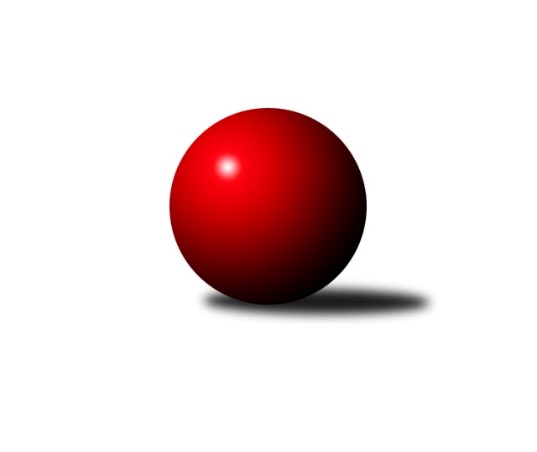 Č.1Ročník 2021/2022	24.5.2024 Okresní přebor - skupina A 2021/2022Statistika 1. kolaTabulka družstev:		družstvo	záp	výh	rem	proh	skore	sety	průměr	body	plné	dorážka	chyby	1.	TJ Sokol Údlice B	1	1	0	0	5.0 : 1.0 	(6.0 : 2.0)	1641	2	1168	473	30	2.	Sokol Spořice B	1	1	0	0	5.0 : 1.0 	(5.5 : 2.5)	1596	2	1134	462	43	3.	TJ Sokol Duchcov C	1	1	0	0	4.5 : 1.5 	(4.0 : 4.0)	1658	2	1185	473	48	4.	TJ Lokomotiva Žatec B	1	1	0	0	4.0 : 2.0 	(6.0 : 2.0)	1408	2	1007	401	58	5.	TJ Slovan Vejprty	1	1	0	0	4.0 : 2.0 	(5.0 : 3.0)	1542	2	1097	445	52	6.	KK Hvězda Trnovany	0	0	0	0	0.0 : 0.0 	(0.0 : 0.0)	0	0	0	0	0	7.	TJ KK Louny B	1	0	0	1	2.0 : 4.0 	(3.0 : 5.0)	1477	0	1090	387	60	8.	Sokol Spořice C	1	0	0	1	2.0 : 4.0 	(2.0 : 6.0)	1388	0	1001	387	53	9.	SKK Bílina B	1	0	0	1	1.5 : 4.5 	(4.0 : 4.0)	1639	0	1128	511	33	10.	TJ Elektrárny Kadaň C	1	0	0	1	1.0 : 5.0 	(2.5 : 5.5)	1467	0	1063	404	48	11.	TJ Sokol Údlice C	1	0	0	1	1.0 : 5.0 	(2.0 : 6.0)	1595	0	1086	509	28Tabulka doma:		družstvo	záp	výh	rem	proh	skore	sety	průměr	body	maximum	minimum	1.	TJ Sokol Údlice B	1	1	0	0	5.0 : 1.0 	(6.0 : 2.0)	1641	2	1641	1641	2.	Sokol Spořice B	1	1	0	0	5.0 : 1.0 	(5.5 : 2.5)	1596	2	1596	1596	3.	TJ Sokol Duchcov C	1	1	0	0	4.5 : 1.5 	(4.0 : 4.0)	1658	2	1658	1658	4.	TJ Lokomotiva Žatec B	1	1	0	0	4.0 : 2.0 	(6.0 : 2.0)	1408	2	1408	1408	5.	TJ Slovan Vejprty	1	1	0	0	4.0 : 2.0 	(5.0 : 3.0)	1542	2	1542	1542	6.	TJ Sokol Údlice C	0	0	0	0	0.0 : 0.0 	(0.0 : 0.0)	0	0	0	0	7.	SKK Bílina B	0	0	0	0	0.0 : 0.0 	(0.0 : 0.0)	0	0	0	0	8.	Sokol Spořice C	0	0	0	0	0.0 : 0.0 	(0.0 : 0.0)	0	0	0	0	9.	TJ Elektrárny Kadaň C	0	0	0	0	0.0 : 0.0 	(0.0 : 0.0)	0	0	0	0	10.	TJ KK Louny B	0	0	0	0	0.0 : 0.0 	(0.0 : 0.0)	0	0	0	0	11.	KK Hvězda Trnovany	0	0	0	0	0.0 : 0.0 	(0.0 : 0.0)	0	0	0	0Tabulka venku:		družstvo	záp	výh	rem	proh	skore	sety	průměr	body	maximum	minimum	1.	TJ Sokol Údlice B	0	0	0	0	0.0 : 0.0 	(0.0 : 0.0)	0	0	0	0	2.	KK Hvězda Trnovany	0	0	0	0	0.0 : 0.0 	(0.0 : 0.0)	0	0	0	0	3.	TJ Sokol Duchcov C	0	0	0	0	0.0 : 0.0 	(0.0 : 0.0)	0	0	0	0	4.	Sokol Spořice B	0	0	0	0	0.0 : 0.0 	(0.0 : 0.0)	0	0	0	0	5.	TJ Slovan Vejprty	0	0	0	0	0.0 : 0.0 	(0.0 : 0.0)	0	0	0	0	6.	TJ Lokomotiva Žatec B	0	0	0	0	0.0 : 0.0 	(0.0 : 0.0)	0	0	0	0	7.	TJ KK Louny B	1	0	0	1	2.0 : 4.0 	(3.0 : 5.0)	1477	0	1477	1477	8.	Sokol Spořice C	1	0	0	1	2.0 : 4.0 	(2.0 : 6.0)	1388	0	1388	1388	9.	SKK Bílina B	1	0	0	1	1.5 : 4.5 	(4.0 : 4.0)	1639	0	1639	1639	10.	TJ Elektrárny Kadaň C	1	0	0	1	1.0 : 5.0 	(2.5 : 5.5)	1467	0	1467	1467	11.	TJ Sokol Údlice C	1	0	0	1	1.0 : 5.0 	(2.0 : 6.0)	1595	0	1595	1595Tabulka podzimní části:		družstvo	záp	výh	rem	proh	skore	sety	průměr	body	doma	venku	1.	TJ Sokol Údlice B	1	1	0	0	5.0 : 1.0 	(6.0 : 2.0)	1641	2 	1 	0 	0 	0 	0 	0	2.	Sokol Spořice B	1	1	0	0	5.0 : 1.0 	(5.5 : 2.5)	1596	2 	1 	0 	0 	0 	0 	0	3.	TJ Sokol Duchcov C	1	1	0	0	4.5 : 1.5 	(4.0 : 4.0)	1658	2 	1 	0 	0 	0 	0 	0	4.	TJ Lokomotiva Žatec B	1	1	0	0	4.0 : 2.0 	(6.0 : 2.0)	1408	2 	1 	0 	0 	0 	0 	0	5.	TJ Slovan Vejprty	1	1	0	0	4.0 : 2.0 	(5.0 : 3.0)	1542	2 	1 	0 	0 	0 	0 	0	6.	KK Hvězda Trnovany	0	0	0	0	0.0 : 0.0 	(0.0 : 0.0)	0	0 	0 	0 	0 	0 	0 	0	7.	TJ KK Louny B	1	0	0	1	2.0 : 4.0 	(3.0 : 5.0)	1477	0 	0 	0 	0 	0 	0 	1	8.	Sokol Spořice C	1	0	0	1	2.0 : 4.0 	(2.0 : 6.0)	1388	0 	0 	0 	0 	0 	0 	1	9.	SKK Bílina B	1	0	0	1	1.5 : 4.5 	(4.0 : 4.0)	1639	0 	0 	0 	0 	0 	0 	1	10.	TJ Elektrárny Kadaň C	1	0	0	1	1.0 : 5.0 	(2.5 : 5.5)	1467	0 	0 	0 	0 	0 	0 	1	11.	TJ Sokol Údlice C	1	0	0	1	1.0 : 5.0 	(2.0 : 6.0)	1595	0 	0 	0 	0 	0 	0 	1Tabulka jarní části:		družstvo	záp	výh	rem	proh	skore	sety	průměr	body	doma	venku	1.	TJ Sokol Údlice C	0	0	0	0	0.0 : 0.0 	(0.0 : 0.0)	0	0 	0 	0 	0 	0 	0 	0 	2.	SKK Bílina B	0	0	0	0	0.0 : 0.0 	(0.0 : 0.0)	0	0 	0 	0 	0 	0 	0 	0 	3.	TJ Sokol Duchcov C	0	0	0	0	0.0 : 0.0 	(0.0 : 0.0)	0	0 	0 	0 	0 	0 	0 	0 	4.	TJ Slovan Vejprty	0	0	0	0	0.0 : 0.0 	(0.0 : 0.0)	0	0 	0 	0 	0 	0 	0 	0 	5.	TJ Lokomotiva Žatec B	0	0	0	0	0.0 : 0.0 	(0.0 : 0.0)	0	0 	0 	0 	0 	0 	0 	0 	6.	Sokol Spořice C	0	0	0	0	0.0 : 0.0 	(0.0 : 0.0)	0	0 	0 	0 	0 	0 	0 	0 	7.	TJ Elektrárny Kadaň C	0	0	0	0	0.0 : 0.0 	(0.0 : 0.0)	0	0 	0 	0 	0 	0 	0 	0 	8.	Sokol Spořice B	0	0	0	0	0.0 : 0.0 	(0.0 : 0.0)	0	0 	0 	0 	0 	0 	0 	0 	9.	TJ KK Louny B	0	0	0	0	0.0 : 0.0 	(0.0 : 0.0)	0	0 	0 	0 	0 	0 	0 	0 	10.	TJ Sokol Údlice B	0	0	0	0	0.0 : 0.0 	(0.0 : 0.0)	0	0 	0 	0 	0 	0 	0 	0 	11.	KK Hvězda Trnovany	0	0	0	0	0.0 : 0.0 	(0.0 : 0.0)	0	0 	0 	0 	0 	0 	0 	0 Zisk bodů pro družstvo:		jméno hráče	družstvo	body	zápasy	v %	dílčí body	sety	v %	1.	Milan Černý 	Sokol Spořice B 	1	/	1	(100%)	2	/	2	(100%)	2.	Veronika Rajtmajerová 	TJ Lokomotiva Žatec B 	1	/	1	(100%)	2	/	2	(100%)	3.	Václav Šulc 	TJ Sokol Údlice B 	1	/	1	(100%)	2	/	2	(100%)	4.	Jaroslav Hodinář 	TJ Sokol Údlice B 	1	/	1	(100%)	2	/	2	(100%)	5.	Jiří Müller 	TJ Sokol Duchcov C 	1	/	1	(100%)	2	/	2	(100%)	6.	Roman Moucha 	SKK Bílina B 	1	/	1	(100%)	2	/	2	(100%)	7.	Jitka Jindrová 	Sokol Spořice B 	1	/	1	(100%)	2	/	2	(100%)	8.	Jan Čermák 	TJ Lokomotiva Žatec B 	1	/	1	(100%)	2	/	2	(100%)	9.	Miroslav Kesner 	TJ KK Louny B 	1	/	1	(100%)	2	/	2	(100%)	10.	Josef Malár 	TJ Slovan Vejprty 	1	/	1	(100%)	2	/	2	(100%)	11.	Josef Hudec 	TJ Slovan Vejprty 	1	/	1	(100%)	2	/	2	(100%)	12.	Jaroslav Seifert 	TJ Elektrárny Kadaň C 	1	/	1	(100%)	1.5	/	2	(75%)	13.	Miroslav Lazarčik 	Sokol Spořice B 	1	/	1	(100%)	1	/	2	(50%)	14.	Antonín Šulc 	TJ Sokol Údlice B 	1	/	1	(100%)	1	/	2	(50%)	15.	Jiřina Kařízková 	Sokol Spořice C 	1	/	1	(100%)	1	/	2	(50%)	16.	Michal Láska 	TJ Sokol Duchcov C 	1	/	1	(100%)	1	/	2	(50%)	17.	Miroslav Sodomka 	TJ KK Louny B 	1	/	1	(100%)	1	/	2	(50%)	18.	Blažej Kašný 	TJ Sokol Údlice C 	1	/	1	(100%)	1	/	2	(50%)	19.	Milada Pšeničková 	Sokol Spořice C 	1	/	1	(100%)	1	/	2	(50%)	20.	Veronika Šílová 	SKK Bílina B 	0.5	/	1	(50%)	1	/	2	(50%)	21.	Josef Otta st.	TJ Sokol Duchcov C 	0.5	/	1	(50%)	1	/	2	(50%)	22.	Rudolf Podhola 	SKK Bílina B 	0	/	1	(0%)	1	/	2	(50%)	23.	Jan Zach 	TJ Elektrárny Kadaň C 	0	/	1	(0%)	1	/	2	(50%)	24.	Michal Šlajchrt 	TJ Sokol Údlice B 	0	/	1	(0%)	1	/	2	(50%)	25.	Pavel Vacinek 	TJ Lokomotiva Žatec B 	0	/	1	(0%)	1	/	2	(50%)	26.	Miroslav Vízek 	TJ Lokomotiva Žatec B 	0	/	1	(0%)	1	/	2	(50%)	27.	Bohuslav Hoffman 	TJ Slovan Vejprty 	0	/	1	(0%)	1	/	2	(50%)	28.	Karel Nudčenko 	TJ Sokol Údlice C 	0	/	1	(0%)	1	/	2	(50%)	29.	Petr Vokálek 	Sokol Spořice B 	0	/	1	(0%)	0.5	/	2	(25%)	30.	Tomáš Kesner 	TJ KK Louny B 	0	/	1	(0%)	0	/	2	(0%)	31.	Lada Strnadová 	TJ Elektrárny Kadaň C 	0	/	1	(0%)	0	/	2	(0%)	32.	Milan Bašta 	TJ KK Louny B 	0	/	1	(0%)	0	/	2	(0%)	33.	Pavel Nocar ml.	TJ Elektrárny Kadaň C 	0	/	1	(0%)	0	/	2	(0%)	34.	Jana Černíková 	SKK Bílina B 	0	/	1	(0%)	0	/	2	(0%)	35.	Michal Janči 	TJ Sokol Údlice C 	0	/	1	(0%)	0	/	2	(0%)	36.	Jaroslava Paganiková 	TJ Sokol Údlice C 	0	/	1	(0%)	0	/	2	(0%)	37.	Johan Hablawetz 	TJ Slovan Vejprty 	0	/	1	(0%)	0	/	2	(0%)	38.	Boleslava Slunéčková 	Sokol Spořice C 	0	/	1	(0%)	0	/	2	(0%)	39.	Jana Černá 	Sokol Spořice C 	0	/	1	(0%)	0	/	2	(0%)	40.	Roman Exner 	TJ Sokol Duchcov C 	0	/	1	(0%)	0	/	2	(0%)Průměry na kuželnách:		kuželna	průměr	plné	dorážka	chyby	výkon na hráče	1.	Duchcov, 1-4	1648	1156	492	40.5	(412.1)	2.	Údlice, 1-2	1618	1127	491	29.0	(404.5)	3.	Sokol Spořice, 1-2	1531	1098	433	45.5	(382.9)	4.	Vejprty, 1-2	1509	1093	416	56.0	(377.4)	5.	Žatec, 1-2	1398	1004	394	55.5	(349.5)Nejlepší výkony na kuželnách:Duchcov, 1-4TJ Sokol Duchcov C	1658	1. kolo	Jiří Müller 	TJ Sokol Duchcov C	469	1. koloSKK Bílina B	1639	1. kolo	Roman Moucha 	SKK Bílina B	423	1. kolo		. kolo	Michal Láska 	TJ Sokol Duchcov C	413	1. kolo		. kolo	Rudolf Podhola 	SKK Bílina B	410	1. kolo		. kolo	Josef Otta st.	TJ Sokol Duchcov C	405	1. kolo		. kolo	Veronika Šílová 	SKK Bílina B	405	1. kolo		. kolo	Jana Černíková 	SKK Bílina B	401	1. kolo		. kolo	Roman Exner 	TJ Sokol Duchcov C	371	1. koloÚdlice, 1-2TJ Sokol Údlice B	1641	1. kolo	Blažej Kašný 	TJ Sokol Údlice C	437	1. koloTJ Sokol Údlice C	1595	1. kolo	Václav Šulc 	TJ Sokol Údlice B	436	1. kolo		. kolo	Jaroslav Hodinář 	TJ Sokol Údlice B	409	1. kolo		. kolo	Antonín Šulc 	TJ Sokol Údlice B	401	1. kolo		. kolo	Karel Nudčenko 	TJ Sokol Údlice C	398	1. kolo		. kolo	Jaroslava Paganiková 	TJ Sokol Údlice C	396	1. kolo		. kolo	Michal Šlajchrt 	TJ Sokol Údlice B	395	1. kolo		. kolo	Michal Janči 	TJ Sokol Údlice C	364	1. koloSokol Spořice, 1-2Sokol Spořice B	1596	1. kolo	Milan Černý 	Sokol Spořice B	431	1. koloTJ Elektrárny Kadaň C	1467	1. kolo	Jitka Jindrová 	Sokol Spořice B	418	1. kolo		. kolo	Miroslav Lazarčik 	Sokol Spořice B	394	1. kolo		. kolo	Jan Zach 	TJ Elektrárny Kadaň C	387	1. kolo		. kolo	Jaroslav Seifert 	TJ Elektrárny Kadaň C	374	1. kolo		. kolo	Lada Strnadová 	TJ Elektrárny Kadaň C	371	1. kolo		. kolo	Petr Vokálek 	Sokol Spořice B	353	1. kolo		. kolo	Pavel Nocar ml.	TJ Elektrárny Kadaň C	335	1. koloVejprty, 1-2TJ Slovan Vejprty	1542	1. kolo	Josef Malár 	TJ Slovan Vejprty	412	1. koloTJ KK Louny B	1477	1. kolo	Josef Hudec 	TJ Slovan Vejprty	403	1. kolo		. kolo	Miroslav Sodomka 	TJ KK Louny B	382	1. kolo		. kolo	Miroslav Kesner 	TJ KK Louny B	373	1. kolo		. kolo	Bohuslav Hoffman 	TJ Slovan Vejprty	367	1. kolo		. kolo	Tomáš Kesner 	TJ KK Louny B	364	1. kolo		. kolo	Johan Hablawetz 	TJ Slovan Vejprty	360	1. kolo		. kolo	Milan Bašta 	TJ KK Louny B	358	1. koloŽatec, 1-2TJ Lokomotiva Žatec B	1408	1. kolo	Jan Čermák 	TJ Lokomotiva Žatec B	378	1. koloSokol Spořice C	1388	1. kolo	Boleslava Slunéčková 	Sokol Spořice C	352	1. kolo		. kolo	Jiřina Kařízková 	Sokol Spořice C	350	1. kolo		. kolo	Veronika Rajtmajerová 	TJ Lokomotiva Žatec B	350	1. kolo		. kolo	Miroslav Vízek 	TJ Lokomotiva Žatec B	344	1. kolo		. kolo	Jana Černá 	Sokol Spořice C	343	1. kolo		. kolo	Milada Pšeničková 	Sokol Spořice C	343	1. kolo		. kolo	Pavel Vacinek 	TJ Lokomotiva Žatec B	336	1. koloČetnost výsledků:	5.0 : 1.0	2x	4.5 : 1.5	1x	4.0 : 2.0	2x